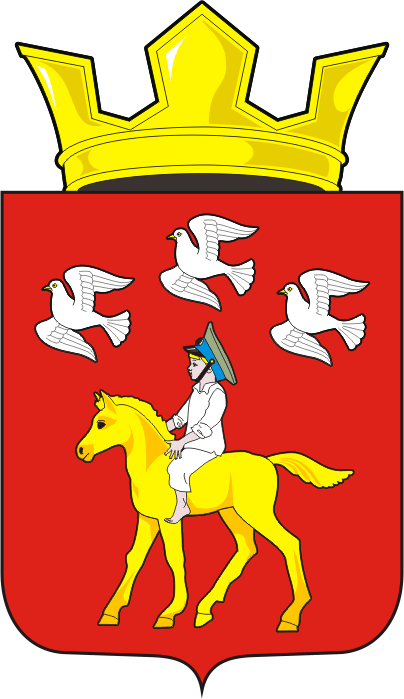 АДМИНИСТРАЦИЯ ЧЕРКАССКОГО СЕЛЬСОВЕТА                                  САРАКТАШСКОГО РАЙОНА ОРЕНБУРГСКОЙ ОБЛАСТИП О С Т А Н О В Л Е Н И Е13.01.2020 				с. Черкассы				        № 3-пОб установлении нормы предоставления и учетной нормы площади жилого помещения и утверждения средней рыночной стоимости одного  квадратного метра общей площади жилья на первичном (вторичном) рынке жилья по муниципальному образованию Черкасский сельсовет.        В соответствии со статьями 12 и 132 Конституции Российской Федерации, статьёй 50 Жилищного кодекса Российской Федерации от 29.12.2004 года №188-ФЗ, статьёй 5 Устава Черкасского сельсовета Саракташского района Оренбургской области:1. Установить на территории муниципального образования Черкасский сельсовет:- норму предоставления площади жилого помещения по договору социального найма в размере 10,0 кв.м.  общей площади жилого помещения, предоставляемого по договору социального найма;- учётную норму площади жилого помещения в размере 10,0 кв.м. общей площади занимаемого жилого помещения.2. На основании изучения рынка цен по продаже жилья на первичном и вторичном рынке, утвердить на первое  полугодие 2020 года  среднюю рыночную стоимость 1 кв.м.  общей площади  жилья по муниципальному образованию Черкасский сельсовет:- на первичном рынке – 34 410 руб/кв.м- на вторичном рынке – 28 100 руб/кв.м3. Настоящее постановление вступает в силу после его обнародования и подлежит размещению на официальном сайте муниципального образования Черкасский сельсовет в сети «Интернет».4. Контроль за исполнением данного постановления возложить на специалиста 1 категории администрации Черкасского сельсовета Лелюк Т.А.Глава сельсовета                                                                            Т.В. КучугуроваРазослано: администрации района, прокурору района,  в дело